Lielo plēsēju – vilka (Canis lupus) un lūša (Lynx lynx) populāciju demogrāfijas speciālā monitoringa metodikaSagatavoja:Jānis Ozoliņš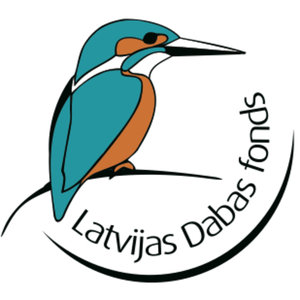 Latvijas Dabas fonds2013Saskaņā ar līguma Nr. 7.7/169/2013-P tehnisko specifikāciju.1.IevadsLatvijā lūšu populācija ir ierobežoti izmantota (noteikts limits) kopš 2003./2004. gada medību sezonas, bet vilku populācija – kopš 2004./2005. gada medību sezonas. Abām sugām populāciju monitorings ilgst kopš 1998./1999. gada sezonas. Kopš vilku medības notiek ierobežoti, to populācija bijusi samērā stabila, izņemot nelielu samazināšanos 2010.gadā un pieaugumu kopš 2011. gada. Lūšu populācija šajā periodā ir pieaugusi apmēram divkārt. Medību ierobežošanas mērķis ir saglabāt vilku un lūšu populācijas labvēlīgā stāvoklī neierobežoti tālā nākotnē, nodrošinot sugu eksistenci nepārtrauktā areālā, augstu vides bioloģisko ietilpību un sugu dabiskās ekoloģiskās funkcijas, nepalielinot ekonomiskos konfliktus un rēķinoties ar pārnadžu medību pieprasījumu. Nepieciešams arī nodrošināt lielo plēsēju monitoringa datu reprezentācijas līmeņa saglabāšanu, mainoties populāciju lielumam un medību apjomam.Galvenais monitoringa mērķis ir pamatojums vilku un lūšu nomedīšanas lielākā pieļaujamā apjoma noteikšanai atbilstoši sugas aizsardzības plānu (Vilka (Canis lupus) aizsardzības plāns, apstiprināts ar Vides ministra rīkojumu Nr. 394., 21.11.2008.; Eirāzijas lūša (Lynx lynx) aizsardzības plāns, apstiprināts ar Vides ministra rīkojumu Nr. 683., 13.11.2007.) un Zemkopības ministrijas 23.01.2008. apstiprinātās kārtības nr. 3. „Medījamo dzīvnieku uzskaites un limitēto medījamo dzīvnieku nomedīšanas lielākā pieļaujamā apjoma medību platībās aprēķināšanas metodika” 16. punkta prasībām. Monitorings palīdz noskaidrot, cik sekmīga ir lielo plēsēju vairošanās, kāda ir to izdzīvošanas iespēja medību rezultātā un kā plēsēju populāciju stāvoklis saistīts ar izmaiņām pārnadžu populācijās.2. Monitoringā izmantojamās pazīmesPopulāciju demogrāfijas monitoringam ievāc iespējami lielu daļu no zināmā datumā un vietā nomedīto un atrasto bojā gājušo lūšu un vilku ķermeņiem. Ķermeņiem veic sekciju un ievāc izpētei sekojošus paraugus:Ilkņa saknes galu;Kuņģi;Muskuļaudu paraugu no pakaļējās ekstremitātes;Dzemdi;Olšūnas;Atsevišķu labi saglabātu (šāvienu nesabojātu) indivīdu veselus iekšējos orgānus – barības vadu, kuņģi, zarnas, aknas, žultspūsli, traheju, bronhus, plaušas, sirdi, liesu, diafragmu, nieres, urīnpūsli, reproduktīvos orgānus.Informāciju par nomedītajiem plēsējiem un kontaktus ar medniekiem sniedz Valsts meža dienests (VMD) visā medību sezonas gaitā. Monitoringa materiāla ievākšanu nodrošina prasība, ka medību vadītājam nākamās darbdienas laikā pēc dzīvnieka nomedīšanas par to ir jāinformē VMD. Ievācamo dzīvnieku skaits atkarīgs no pētījumam pieejamā finansējuma, taču tam jābūt vismaz 30-40% robežās no sezonā nomedītajiem plēsējiem.3. Monitoringa programmas principiParaugus izmanto indivīdu vecuma noteikšanai, barošanās izpētei, reproduktīvā stāvokļa un auglības noteikšanai (mātītēm), kā arī endoparazītu faunas, aplipšanas intensitātes un ekstensitātes noskaidrošanai. Izpēti veic zinātniskie darbinieki saskaņā ar publicētām izpētes metodēm (skat. Literatūras sarakstu). Monitoringa rezultātus veido dati par populāciju dzimuma un vecuma struktūru, populāciju bioloģisko pieaugumu un mazuļu izdzīvotību līdz 1 gada vecumam. Apvienojot vairāku gadu nomedīto indivīdu DNS analīzes, paredzēts iegūt arī populāciju indivīdu radniecības struktūru. Katru gadu monitoringa rezultātus pētnieki prezentē VMD pirms rīkojuma izdošanas par lielākā pieļaujamā vilku un lūšu nomedīšanas apjoma noteikšanu. 4. Prasības monitoringa veicējiemMonitoringa veicējiem jābūt ar darba pieredzi lielo plēsēju izpētē, ko apliecina zinātniskas publikācijas vai dokumenti par augstāko akadēmisko izglītību vai zinātniskā grāda iegūšanu, izstrādājot pētniecisku darbu (bakalaura, maģistra vai doktora) par atbilstošu tēmu. Monitoringa materiālu ievākšanai un apstrādei jānotiek saskaņā ar medības regulējošo normatīvo aktu prasībām, kā arī izmantojot šim darbam piemērotus instrumentus un laboratorijas iekārtas, kas nodrošina rezultātu ticamību un salīdzināmību.  5. Literatūras sarakstsBagrade G., Kirjušina M., Vismanis K., Ozoliņš J. 2009. Helminth parasites of the wolf Canis lupus from Latvia. – Journal of Helminthology, 83: 63-68.Bagrade G., Vismanis K., Kirjušina M., Ozoliņš J. 2003. Preliminary results on the helminthofauna of the Eurasian lynx (Lynx lynx) in Latvia. – Acta Zoologica Lituanica, Vol. 13, No. 1: 3-7.Bagrade G., Vismanis K., Ozoliņš J. 2005. Helminths of lynx Lynx lynx and wolf Canis lupus in Latvia. – Bulletin of the Scandinavian – Baltic Society for Parasitology, Vol. 14: 27-28.Ozoliņš J., Andersone Ž., Pupila A. 2001. Status and management prospects of the wolf Canis lupus L. in Latvia. – Baltic Forestry, 7 (2): 63-69.Ozoliņš, J., Pupila, A., Ornicāns, A., Bagrade, G. 2008. Lynx management in Latvia: population control or sport hunting? In: Economic, social and cultural aspects in biodiversity conservation (eds: Opermanis, O., Whitelaw, G.). Riga: Press of the University of Latvia. P.p. 59-72.Ozoliņš, J., Stepanova, A., Žunna, A., Bagrade, G., Ornicāns, A. 2011. Wolf hunting in Latvia in the light of population continuity in the Baltics. – In: M. Stubbe (ed.), Beiträge zur Jagd- und Wildforschung, Band 36, Halle/Saale: Gesellschaft für Wildtierb- und Jagdforschung e.V., S. 93-104.Schmidt K., Kowalczyk R., Ozolins J., Männil P., Fickel J. 2009. Genetic structure of the Eurasian lynx population in north-eastern Poland and the Baltic states. – Conservation Genetics, 10: 497-501.Žunna A., Ozoliņš J., Pupila A. 2009. Food habits of the wolf Canis lupus in Latvia based on stomach analyses. - Estonian Journal of Ecology, 58, 2: 141-152.Žunna, A., Ozoliņš, J., Stepanova, A., Ornicāns, A., Bagrade, G. 2011. Food habits of the lynx (Lynx lynx) in Latvia based on hunting data. – In: M. Stubbe (ed.), Beiträge zur Jagd- und Wildforschung, Band 36, Halle/Saale: Gesellschaft für Wildtier- und Jagdforschung e.V., S. 309-317.